介護事業所におけるBCP（事業継続計画）作成にあたってのポイント2023.2.20びわこ学院大学　教授烏野財団　代表理事福祉リスクマネジメント研究所　所長烏野　猛[前提]　●　今年度、夏の水害は、これまでと異なる…・昨年の盆時期は、「線状降水帯」による水害が‥・ハザードマップで網羅できている自然災害と、そうではない「線状降水帯」・コロナ禍が、4年目に突入しようとするいま…　感染爆発…　　・昨年末、大晦日の山形県鶴岡市西目地区の土砂災害●　「大規模災害」と「戦争」は、よく似ている…　　・防災備蓄品が、全国で品薄に…　　「避難民」と「避難弱者」…　　・災害時も、戦時も、停電・断水、通信不能、ガソリンの不足…二次避難所（福祉避難所）という考え方の撤廃　「個別避難計画」の作成が、市町村の努力義務に※　BCP作成を「目的」にしないため、実効性のあるBCPを作るには…?…（BCP作成は、あくまでも「手段」）…介護事故、自然災害、感染症　必ず起こり、遭遇するもの。それは想定をはるかに超える…遭遇した際、十分に「説明」でき、「納得」してもらえるリスクヘッジ　…しかし、何をどう説明したとしても分かってもらえない人がいるのも確か…　そのために[　コロナで裁判…?　]新型コロナウィルスに感染し、82歳で死亡した広島県三次市の女性の遺族が、同市の訪問介護事業所の運営会社を相手取り、4,400万円の損害賠償を求めて2020年9月3日広島地裁に提訴した事件。事業所のホームヘルパーが女性への訪問を控えていれば感染を防げたとして同社が安全配慮義務を怠ったと遺族側は主張。　　　　　　　　後日、和解…[法的争点]・死因　…　ヘルパーからの新型コロナウィルス感染によるものか　（因果関係）・訪問介護事業所の感染症対策　…　マニュアル、ヘルパーら職員への外出等の紙面での注意喚起の有無・マニュアル、職員らへの注意喚起の指導が、他の事業所から見て水準以下だったのか、そうでなかったのか・ホームヘルパーからの申告があった際、以降の事業所の対応　　（初動対応）１　BCP（事業継続計画）の想定―自然災害―Q　今日の深夜に3日間の停電と断水が想定される大規模災害(地震等)の来襲を受けたとしたら…―皆さんの事業所で1週間、乗り越えることができますか…?―感染症―Q　職員の5割が感染症等の疑いで出勤できません。明日以降の1週間のシフトを作成してください。―皆さんの事業所で1週間、乗り越えることができますか…?※　NHKスペシャル「あなたの家族は逃げられますか?　津波浸水域の高齢者施設」2022.3.12（土）[対策]①　移転②　地域住民との連携③　土地使用規制の強化　Q　岩手県三陸地方に伝わる、「津波てんでんこ」は、有効なのか…???　「あなたは、地震の後、車で迎えに来てくれた祖父と一緒です。足の悪い祖母は、自宅で一人です。あなたは、祖母を連れ出すため、祖父と一緒に自宅まで迎えに行かないだろうか…?」A　考えている通りには行動できない…２　最優先すべきは…A　人の確保、人の選定……「施設系」（通所系含む）では、感染症（クラスター）の方が、対応が困難…「訪問系」では、自然災害の方が、対応が困難となると、項目として具体的には…???<厚生労働省のBCPのひな型に沿えば…>・推進体制　（役割、部署・役職、氏名…）　1頁・地理的リスクの把握　（ハザードマップ等）　2頁・優先業務の選定（優先する事業、優先する業務）4頁　朝・昼・夕・夜間　何人体制で…?・職員の参集基準　（強制参集等）　15頁・勤務シフト　17頁以下は、これまでの「避難確保計画」を含めた「防災マニュアル」等で代用できる・基本方針・防災備蓄品　云々・避難場所、避難方法・関係機関　（一覧）・地域連携　（一覧）・6頁以降の　「平常時の対応」については、すべてのインフラ崩壊の対策　３　梅雨の豪雨や台風が来る前に実施して頂きたいこと…　6月から10月（梅雨から台風）までの出水期にあたる、という考え…これは既に、分かっていることであり、重々承知のこと（温暖化によって）「（全員）避難指示」が、市町村より発令されなかったとしても、発令されたものとして動く「判断基準」を確定させる。　…　国土交通省のひな型②　「職員アンケート」の実施　　　　　　　　・どこに住んでいて　　　　　・どのような手段で　　　　　・職場までの距離、通勤時間　　　　　・子どもや老親との同居の有無　　　　　・積極的に貢献できる「条件」　　　　　・雇用契約の調整の可否（パート等）③　（「職員アンケート」をうけて）職員配置の地図を作成する（通所は、利用者の住んでいるところ）④　有事の際、「朝・昼・夕・夜間」に勤務できる「人数」だけではなく、「顔」が見えてくる⑤　[有事の際における、業務の優先順位についての考え方]Q 「業務上の優先順位として何をすべきで、何ができるか…」Q 「現実として誰が集まり、実際に何ができるか…」　　　　　　とは違う‼️・利用者を中心に、「業務上の優先順位」と、・職員（集まることができた）を中心に、「業務可能な優先順位」を別々に作成するよう。優先順位と判断基準行政からの「避難指示」や「緊急安全確保」等が発令されないということを大前提に2021年7月の熱海市土砂災害では、「大雨警報」が発令され「土砂災害警戒情報」が出されていたものの、「避難指示」を見送った経緯が…2022年6月から気象庁は、線状降水帯発生情報を、6～3時間前に発表　…気象庁「キキクル」４　可視化するために必要な「職員アンケート」と、災害対応基礎知識事業継続計画（BCP）とは、大規模な自然災害や感染症等により、通常業務の実施が困難になった際においても、業務を継続するため介護事業所〇●が実施すべき優先順位を計画するものです。優先すべき業務を遂行するため、必要な人員の確保が求められます。　介護事業所●〇では、利用者の生命と健康を守るだけではなく、すべての職員の生命と暮らしを守る責務があります。　そこで、有事の際に優先すべき業務を遂行するため、皆さんの働き方についてのアンケート調査を実施します。以下の項目にお答えください。１　感染症発生時と、地震、風水害等を想定した災害時に分けてお尋ねします。	２　自然災害について、地震と風水害を想定した場合に分けてお尋ねします。３　常勤やパート(派遣・契約社員を含む)スタッフの方にお聞きします。有事の際、業務を最低限維持していくために、一時的に雇用契約と異なる勤務を依頼された場合についてお聞きします。（該当に〇）①.　雇用契約と異なる条件でも勤務について検討可能②.　雇用条件の通りにしか勤務できない③.　雇用条件より減らしたい4　その他、どのような「条件や環境」があれば、有事であったとしても、働き続けることができますか?　自由にお答えください。ご協力ありがとうございました。　　　　　　　　　　　　　　　　大規模災害対応表　　　　　（2023年1月時点）※　南海・東南海巨大地震を念頭に、「事前情報」に伴う「事前避難」も起こりうることを想定する。※　2022年末の山形県鶴岡市西目地区の土砂災害を例に、豪雨や豪雪がなくても土砂災害のリスクを５　施設系・通所系・訪問系、個々に留意しておく点[施設系]…施設周辺の被災想定を頭に入れておく（避難経路図含め）土砂災害を含めた水害時の避難場所は、水害ハザードマップの想定浸水域および浸水深から、以下の場所とする。[避難経路図]　―作成の際の留意点―※　市町村が発表しているハザードマップを参考に、当該施設の地図を張り付け、避難経路を2～3パターン作成。とくに大雨に伴う河川氾濫の場合、想定される浸水域の予測が非常に難しいため、複数の経路を用意。□　「線状降水帯」の発生を視野に、ハザードマップ上、浸水リスクが少ない場合であったとしても、膝50㎝程度の浸水想定を前提に!!!　グーグルマップで3Dをかけての高低差も考慮に（国交省「重ねるハザードマップ」　ハザードマップ・ポータルサイトから）。気象庁「キキクル」は、秀逸!!!　※　2021年5月20日災害対策基本法の改正を受け、「一次避難所」「二次避難所」等の違いがなくなったことから、福祉避難所である場合、地域住民との調整が必要になる。※　「職員調査アンケート」をもとに、職員配置図を作成。それと「重ねるハザードマップ」とをオーバーラップさせ、可視化しBCPを実効性のあるものに。※　2階以上の建物である施設の場合、大前提として、避難ではなく籠城型が最適な考え方であると思っているが、放射能汚染、大洪水、また近隣の大火などの場合には、避難しか選択肢はない。※　夜勤帯での「垂直避難」を考えた場合、エレベータが使用できないなかでの避難であることを念頭に。[通所系][訪問系]）BCP（事業継続計画）達成度合自己点検チェック表（5段階）[自己点検のポイント][自己点検ポイント集計]　「（80％以上）ほぼ達成…〇」　「一部未達成…△」　「未達成…×」　　　　　　　　　　　　　　　　　　　　　　　　　　　　　　　　　　　　⇩[自己点検の達成レベル]　※兵庫県老人福祉事業協会研究事業での共同成果資料を加工（烏野座長）[備考]　訪問系（通所）事業所・居宅等で、備蓄品として準備しておいた方が良い物（例として）■　ドライワイパー（風呂場等での水切り用ではなく、両端が少し上に上がったもの）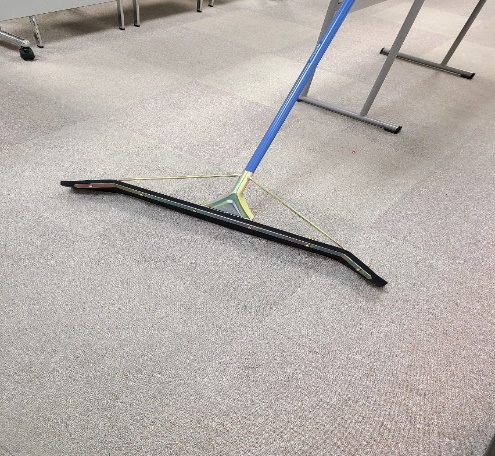 ※　訪問先の意識、家族の協力、住居の築年数、形態等により様々ではあるが…事業所として準備しておいて良いものと、利用者宅で配布・使用できるものとのバランス【法的根拠と訓練のあり方】[根拠]平成11年39号省令　　…指定介護老人福祉施設の人員、設備及び運営に関する基準第24条　(事業継続計画の策定等)　指定介護老人福祉施設は、従業者に対し、業務継続計画について周知するとともに、必要な研修及び訓練を定期的に実施しなければならない。平成12年老発214号通知　業務継続計画の策定等「－研修の内容は、感染症及び災害に係る業務継続計画の具体的内容を職員間に共有するとともに、平常時の対応の必要性や、緊急時の対応にかかる理解の励行を行うものとする。職員教育を組織的に浸透させていくために、定期的(年2回以上)な教育を開催するとともに、新規採用時には別に研修を実施すること。また研修の実施内容についても記録すること。」<解釈>厚労省他、各団体が作成した動画を使用しての研修は、「研修の実施」とは認められない、ことから、上記団体等のガンドライン等にならって、動画研修を作成し、施設等の職員が動画研修を閲覧すれば、「定期的な教育」の要件を満たす。[訓練等]　　厚労省BCPひな形に沿ってこれまでの「避難訓練」の見直し　…夜間(夜勤帯)に遭遇することを念頭に上記に＋αとして、以下の視点を!!!　4　他施設との連携　4-1　連携体制の構築　　　・他施設、他法人との協力関係構築　4-2　連携体制　　　・優先順位　　　・入所者、利用者情報の共有のための整理　　　・共同訓練5　地域との連携　　5-1　職員の派遣　　　・災害福祉支援ネットワークや災害派遣福祉チームの登録　…DWAT　　5-2　福祉避難所理運営　　　・受入人数、場所、条件等、受入れられない場合であったとしても、その際の諸条件を整える　　　・福祉避難所開設の事前準備として、防災備蓄物資、人材支援、行政・社協との調整窓口の設定、ボランティア等の受入情勢等の整備氏名職種介護・医療・その他（　　　　　）住所勤務形態常勤　・　パート通勤自家用車　　□　バイク自転車　　　□　バス徒歩　　　　□　その他（　　　　）距離㎞時間　　分　事業所内で感染症が発生した場合事業所付近で自然災害が発生した場合勤務について①.　無条件で通常の勤務が可能②.　宿泊場所があれば通常の勤務が可能③.　感染エリアでは勤務したくない④.　できれば出勤したくない⑤.　その他　　　　　　　　　　　　　家族の安全確認後…①.　通常の勤務が可能②.　宿泊場所があれば通常の勤務が可能③.　できれば出勤したくない④.　その他　　　　　　　　　　　　上記で③④「できれば出勤したくない」と答えた理由①.　小学生以下の子と同居しているから②.　要介護者と同居しているから③.　その他①.　小学生以下の子と同居しているから②.　要介護者と同居しているから③.　その他震度5強以上の地震が発生した場合風水害が発生した場合自宅の災害リスク情報（該当☑）津波浸水想定区域高潮想定区域洪水浸水想定区域土砂災害想定区域高潮浸水想定区域通勤経路でのリスクを可能な限りすべて記載して下さい例：ブロック塀の倒壊等で通行不能になる例：橋を渡る必要があり、通行不能になる災害種別インフラ類現象対策台風大雨津波停電断水河川決壊・土砂崩れを想定●増水等よる電源設備崩壊での停電●水道管破損による浄水場浸水での断水エレベータ使用不能空調関係不能（エアコン等）上層階からの浸水ボイラー停止による入浴不可トイレ使用不可パソコン、テレビ、ネット類使用不能ナースコール、センサーマット、エアマット類不能ギャッジベッド使用不能、洗濯機使用不能電子カルテ、記録類打込不能厨房、冷蔵・冷凍不能ミキサー、フードカッター、スチームコンベクション等使用不能電話・Faxでの受発注不能食事提供時間の変更（夕食は早めの時間に）冷蔵、冷凍の温度設定は事前に強冷に(戻すのを忘れぬよう)懐中電灯の数量確認、電池等の確認トイレは、紙と排泄物とを分けて処理（詰まるため）浸水は1階からだが、暴風雨の場合、上層階から浸水する。窓サッシやドアの隙間を古新聞等で詰める厨房…ミキサー食、きざみ食への事前の対応職員車・公用車の燃料満タン（エアコン、移動、電源確保）強制参集職員を含めた職員配置、勤務変更等への確認３日分の献立表の確立と保管場所の確認３～5日分の飲料水の確保薬局を通じてでしか入手できない医薬品、経管キット類は7日間の備蓄が必要暴風雨、浸水等には、水切りドライワイパー（両端が幅広になっている）が有効発電機、蓄電池の燃料等確認（作動確認）ナースコール、センサーマット、ギャッジベット等が電源喪失で不能になることから、転倒転落発生に注意携帯電話、ピッチ、コール等が使用不能になることから、情報共有の手段を確保（ホワイトボード等活用）冬期の場合、ファンヒーターではなく、反射式ストーブを使用台風　暴風停電断水竜巻・飛来を想定●鉄塔、電柱の倒壊等による停電エレベータ使用不能空調関係不能（エアコン等）倒木等による職員通勤不能ボイラー停止による入浴不可トイレ使用不可パソコン、テレビ、ネット類使用不能ナースコール、センサーマット、エアマット類不能ギャッジベッド使用不能、洗濯機使用不能電子カルテ、記録類打込不能厨房、冷蔵・冷凍不能ミキサー、フードカッター、スチームコンベクション等使用不能電話・Faxでの受発注不能風圧によるガラス、ドアの破損飛来物での損壊に注意食事提供時間の変更（夕食は早めの時間に）冷蔵、冷凍の温度設定は事前に強冷に(戻すのを忘れぬよう)懐中電灯の数量確認、電池等の確認トイレは、紙と排泄物とを分けて処理（詰まるため）浸水は一階からだが、暴風雨の場合、上層階から浸水する。窓サッシやドアの隙間を古新聞等で詰める厨房…ミキサー食、きざみ食への事前の対応職員車・公用車の燃料満タン（エアコン、移動、電源確保）強制参集職員を含めた職員配置、勤務変更等への確認３日分の献立表の確立と保管場所の確認薬局を通じてでしか入手できない医薬品、経管キット類は7日間の備蓄が必要暴風雨、浸水等には、水切りドライワイパー（両端が幅広になっている）が有効発電機、蓄電池の燃料等確認（作動確認）ナースコール、センサーマット、ギャッジベット等が電源喪失で不能になることから、転倒転落発生に注意携帯電話、ピッチ、コール等が使用不能になることから、情報共有の手段を確保（ホワイトボード等活用）冬期の場合、ファンヒーターではなく、反射式ストーブを使用大雪停電断水雪による交通渋滞を想定●豪雪の電線切断による停電エレベータ使用不能空調関係不能（とくに暖房等）コンセントにつなぐファンヒーターは使用不能積雪等による職員通勤不能ボイラー停止による入浴不可トイレ使用不可パソコン、テレビ、ネット類使用不能ナースコール、センサーマット、エアマット類不能ギャッジベッド使用不能、洗濯機使用不能電子カルテ、記録類打込不能厨房、冷蔵・冷凍不能ミキサー、フードカッター、スチームコンベクション等使用不能電話・Faxでの受発注不能エアコン室外機に雪がかぶり通電していたとしてもエアコン使用不能食事提供時間の変更（夕食は早めの時間に）冷蔵、冷凍の温度設定は事前に強冷に(戻すのを忘れぬよう)懐中電灯の数量確認、電池等の確認トイレは、紙と排泄物とを分けて処理（詰まるため）厨房…ミキサー食、きざみ食への事前の対応職員車・公用車の燃料満ン（エアコン、移動、電源確保）強制参集職員を含めた職員配置、勤務変更等への確認３日分の献立表の確立と保管場所の確認３～5日分の飲料水の確保薬局を通じてでしか入手できない医薬品、経管キット類は7日間の備蓄が必要発電機、蓄電池の燃料等確認（作動確認）ナースコール、センサーマット、ギャッジベット等が電源喪失で不能になることから、転倒転落発生に注意携帯電話、ピッチ、コール等が使用不能になることから、情報共有の手段を確保（ホワイトボード等活用）冬期の場合、ファンヒーターではなく、反射式ストーブを使用エアコン室外機にかぶる雪の除雪が必要軽油（ディーゼル）の場合、寒冷の程度によって凍ることがあるため、非降雪地域から降雪地域への移動の際、気をつける豪雪時の雪解けによる土砂災害は、春先の3月以降と言われている。豪雪や豪雨の数ヶ月後に何の前触れもなく土砂災害等が起こることも想定する。地震(噴火)停電断水ガス交通マヒ、停電、断水を想定交通機関マヒ、道路寸断による職員通勤不可エレベータ使用不能（エアコン等）空調関係不能ボイラー停止による入浴不可トイレ使用不可パソコン、テレビ、ネット類使用不能ナースコール、センサーマット、エアマット類不能ギャッジベッド使用不可、洗濯機使用不能電子カルテ、記録類打込不能厨房、冷蔵・冷凍不能ミキサー、フードカッター、スチームコンベクション等使用不能電話・Faxでの受発注不能ガス使用不能による厨房の混乱懐中電灯の数量確認、電池等の確認トイレは、紙と排泄物とを分けて処理（詰まるため）厨房…ミキサー食、きざみ食への事前の対応職員車・公用車の燃料満タン（エアコン、移動、電源確保）強制参集職員を含めた職員配置、勤務変更等への確認３日分の献立表の確立と保管場所の確認３～5日分の飲料水の確認と確保薬局を通じてでしか入手できない医薬品、経管キット類は7日間の備蓄が必要発電機、蓄電池の燃料等確認（作動確認）ナースコール、センサーマット、ギャッジベット等が電源喪失で不能になることから、転倒転落発生に注意携帯電話、ピッチ、コール等が使用不能になることから、情報共有の手段を確保（ホワイトボード等活用）冬期の場合、ファンヒーターではなく、反射式ストーブを使用【平時からの対応】・職員の人員確保。・強制参集含めた、人員の確保。・高齢者施設等、入居系サービス事業所との連絡調整を密にする。【災害が予想される場合の対応】・高齢者施設に併設されている通所事業所であれば、有事の際、入居施設側へ避難等も考えられるが、通所単体の事業であれば、他の入居施設系事業所に頼らざるを得ず、さらに水害等による浸水を考えた際、上層階がある施設系に併設されている通所事業であれば垂直避難もマンパワーさえあれば可能であるが、平屋造りの通所事業所であれば、垂直避難ができないことから、より早めの判断で施設系への避難が必要になる。・豪雨等による水害の場合、どの段階で早めのサービス中止の判断を行うのか、躊躇われるため、大雨による早期中止の判断基準を定める。・利用者の住んでいる地域の地理的リスクを考え、豪雨等による水害の場合、利用者宅が浸水エリアに該当しているような場合に、送り帰すことの是非について検討する必要がある。【災害発生時の対応】・「夜勤がなく夕方までの仕事」という業務形態であり、その理由で求人もかけていることから、小さい子どものいる女性の割合が職員のなかでも多いため、自然災害時の強制参集に限らず、感染症等のクラスターが発生した場合においても、圧倒的な人手不足に転じる。それらを踏まえ、人材確保に努める。【平時からの対応】・職員の人員確保。・強制参集含めた、人員の確保。・利用者の優先順位づけ（ヘルパーが馳せ参じなくても、3日間自宅で持ちこたえることができそうな利用者には訪問しない等）。・他の訪問系事業所との連携　（とくに感染症等でのクラスター発生時には）・高齢者施設等、入居系サービス事業所との連絡調整を密にする。【災害が予想される場合の対応】・豪雨等による水害の場合、どの段階で早めのサービス中止の判断を行うのか、躊躇われるため、大雨による早期中止の判断基準を定める。・利用者の住んでいる地域の地理的リスクを考え、豪雨等による水害の場合、利用者宅が浸水エリアに該当しているような場合のヘルパーの移動について、検討する必要がある。【災害発生時の対応】・訪問系サービスは、感染症等でのクラスター対応よりも、自然災害における対応の方が困難を極める。利用者の選別（訪問するか否か）だけではなく、実際に稼働できるヘルパーも限られ、かつヘルパー同士や事務所との連絡も通信手段の喪失等で絶えるなか、それらを想定した役割分担や、最小限であったとしても業務の継続につながる体制を図る（「平時からの対応」にも繋がる）。達成課題点検自己点検のポイント避難の判断基準避難の判断基準やその後の動き方・対応が明確になっている。通所：豪雨等による早めの店じまいのタイミングが明確である。職員アンケートアンケートの配布・収集・集計がなされ、有事の際の参集基準や、勤務シフトへの反映が明確になっている。居住地マップ（職員・利用者）勤務する職員（利用者）の所在が役割別に明確になっている。通所・訪問：利用者宅の情報も反映されている。職員参集基準職員参集基準の優先度が明確であり、有事の際、職員への事前の申し伝えも十分に説明がされている。有事の際の勤務シフト夜勤から始まり、最悪の状況下においても、シフトが計画的になされている。通所：翌朝からの勤務シフトの現実性が明確である。優先順位（あるべき理想）法人理念等と照らし合わせ、利用者への介助の優先順位について、職員の出勤率との関係で、あるべき姿が整理されている。優先順位（現実的・具体的）実際に集まることができる職員で遂行できる業務の優先順位が話し合われ、より現実的な効果が得られるものとなっている。訓練・研修全職員に対し、周知徹底のための研修が予定され、訓練についても計画されている。進捗管理（計画性）有事の際の体制及びスケジュールが明確になっている。避難の判断基準⑥　優先順位（あるべき理想）左記〇印の合計職員アンケート⑦　優先順位（現実的・具体的）左記〇印の合計居住地マップ（職員・利用者含む）⑧　訓練・研修左記〇印の合計職員参集基準進捗管理（計画性）左記〇印の合計⑤　有事の際の勤務シフト左記〇印の合計達成レベル具体的な達成項目ポイント（目安）レベル5　（90％以上）避難の判断基準を含め、職員アンケートや居住地マップが作成され、職員参集基準が明確で、優先順位が過去の被災に対し現実的なものであり、実効性がある。8つ以上レベル4　（80％以上）避難の判断基準を含め、職員アンケートや居住地マップが作成され、職員参集基準が明確であるものの、一部に改善の余地がみられる。7つ以上レベル3　（60％以上）避難の判断基準を含め、職員アンケートや居住地マップが作成されてはいるが、職員の参集や優先順位の一部に改善の余地がみられる。6つ以上レベル2　（40％以上）避難の判断基準を含め、職員アンケートや居住地マップが作成されてはいるものの、職員の参集基準や勤務シフト等に課題が残り、十分とはいえない。4つ以上レベル1　（40％未満）避難の判断基準を含め、職員アンケートや居住地マップの作成に不十分な点がみられ、職員の参集基準や優先順位等にも改善の余地が多くみられる。3つ程度商品名数量単位あんしん水　2ℓ　10年保存　6本/箱　5箱30本生命のパン　あんしんプチヴェール　5年保存20缶生命のパン　あんしんオレンジ　5年保存20缶生命のパン　あんしんチョコ・ストロベリー5年保存　パンは、牛乳等浸してパン粥にして食す20缶こんにゃく機能米　つなぐ姫きのこ　50食/箱　5年保存　　　糖質制限食なので、非常にいい60袋美味しい防災食　肉じゃが　50袋/箱　5年保存50袋美味しい防災食　豚汁　50袋/箱　5年保存50袋美味しい防災食　ソフト金時豆　50袋/箱　5年保存50袋井村屋　えいようかん　5年保存　　　　　　　　　　　　　　　　　　利用者宅に配布も可能60個マイレット　S-100　100回分　　　　　　　　　　　　　　　　　　　利用者宅に配布も可能500袋パナソニック　ハンドフリーライト　BF-AF10P-Y　　　停電時、両手が使えるので非常に有効　20個ノサックス　踏抜き防止中敷　SKA106-M 24.5-25.0　　在宅で、釘やガラス片の踏抜き防止に10組TRUSCO 耐切創手袋　サイズ：M　　　　　　　　　　在宅で、ガラス片や陶器片の片づけに20双セルスター　パワーインバーターネオ　　　　　　　　　車につなぎ、一時的な電源の確保に3台イワタニ　カセット腑―達人スリム2台ニチネン　マイボンベL　3本入り10パック紙パック野菜ジュース（豆乳も）夏期の自然災害時にビタミン・ミネラル類の確保　凍らせる60パックInゼリー　　　　　　　　　　　　　　夏期の自然災害時に水分補給と保冷のため　凍らせる60パック